                         	      ПРОЕКТ                                                                 внесен  Главой Тутаевского                                                             муниципального района                                               О. В. Низовой                                                                   ________________________                                                                                        (подпись)                                                                    «___» ____________2023 годОб       утверждении           перечня            (реестра)автомобильных    дорог     общего      пользованияместного     значения     и      земельных    участковподлежащего       принятию      из     собственностиАртемьевского              сельского            поселения   Тутаевского района  в    собственность Тутаевского муниципального   района    Ярославской   области       В  соответствии с Федеральными законами от 06.10.2003 №131-ФЗ                         «Об общих принципах организации местного самоуправления в Российской Федерации», от 22.08.2004 № 122-ФЗ «О внесении изменений в законодательные акты Российской Федерации и признании утратившими силу некоторых законодательных актов Российской Федерации в связи с принятием Федеральных законов «О внесении изменений и дополнений в Федеральный закон «Об общих принципах организации законодательных (представительных) и исполнительных органов государственной власти субъектов Российской Федерации» и «Об общих принципах организации местного самоуправления в Российской Федерации», Законом Ярославской области  от 08.02.2008  № 7-з «О  порядке  разграничения  муниципального имущества», Законом Ярославской области                                        от 30.06.2014 № 36-з «О вопросах местного значения сельских поселений                      на территории Ярославской области», с учетом письма Администрации Артемьевского сельского поселения от 20.12.2023 № 731, Решения Муниципального Совета Артемьевского сельского поселения ТМР ЯО                     от 20.12.2023 № 50, Муниципальный Совет Тутаевского муниципального  района РЕШИЛ:       1. Утвердить прилагаемый перечень (реестр) автомобильных дорог общего пользования  местного значения, подлежащих принятию из собственности   Артемьевского сельского поселения Тутаевского района  в  собственность   Тутаевского муниципального  района  Ярославской области.       2. Утвердить прилагаемый перечень земельных участков, подлежащих принятию из собственности Артемьевского сельского поселения Тутаевского района в собственность Тутаевского муниципального района Ярославской области. 3. 	Контроль за исполнением настоящего решения возложить на постоянную комиссию по экономической политике и вопросам местного самоуправления.4.      Настоящее решение вступает в силу со дня его принятия.Председатель Муниципального СоветаТутаевского муниципального района				  М. А. ВанюшкинУтвержденрешением Муниципального Совета Тутаевского муниципального района от __________  № ___Перечень (реестр) автомобильных дорог общего пользования  местного значения, подлежащих принятию из собственности Артемьевского    сельского     поселения  в  собственность   Тутаевского  муниципального района Ярославской области                                                           Утвержден решением Муниципального Совета Тутаевского муниципального районаот _________№______Перечень земельных участков,подлежащих принятию из собственности Артемьевского сельского поселения в собственность Тутаевского муниципального района Ярославской области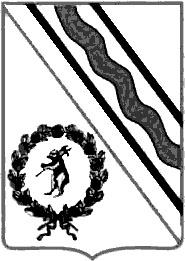 Муниципальный СоветТутаевского муниципального районаРЕШЕНИЕ  от ______________ № ______- пг. Ту  Тутаев№п/пАдрес(местоположение)объекта недвижимостиИдентификационный номерИндивидуализирующиехарактеристикиКатегория1Ярославская область, Тутаевский район, Улица Пригородная д. Рыково78 243  805ОП  МЗ Н - 001Протяженность –0,59 км,грунтовое покрытиеV2Ярославская область, Тутаевский район, Улица Центральнаяд. Мартыново78 243  805ОП  МЗ Н - 002Протяженность –0,690 км,грунтовое покрытиеV3Ярославская область, Тутаевский район, Улица Дачная-2д. Мартыново78 243  805ОП  МЗ Н - 064Протяженность –0,2 км,Грунтовое покрытиеV4Ярославская область, Тутаевский район, Улица Центральнаяд. Красинское78 243  805ОП  МЗ Н - 003Протяженность –0,67 км,грунтовое покрытиеV5Ярославская область, Тутаевский район, Улица Дачнаяд. Красинское78 243  805ОП  МЗ Н - 065Протяженность –0,48 км,грунтовое покрытиеV6Ярославская область, Тутаевский район, Улица Заречнаяд. Красинское78 243  805ОП  МЗ Н - 066Протяженность –0,27 км,грунтовое покрытиеV7Ярославская область, Тутаевский район, Улица Центральная д. Кузилово78 243  805ОП  МЗ Н - 004Протяженность –0,5 кмгрунтовое покрытие, 0,4 км – гравийное покрытие,0,1 км - асфальтовое покрытиеV8Ярославская область, Тутаевский район, Улица  Дачнаяд. Шеломки78 243  805ОП  МЗ Н - 005Протяженность –0,5 км,грунтовое покрытиеV9Ярославская область, Тутаевский район, Улица  Зеленаяд. Шеломки78 243  805ОП  МЗ Н - 067Протяженность –0,15 км,грунтовое покрытиеV10Ярославская область, Тутаевский район, Улица Дорожнаяд. Артемьево78 243  805ОП  МЗ Н - 006Протяженность –0,4 км,грунтовое покрытиеV11Ярославская область, Тутаевский район, Улица Центральнаяд. Артемьево78 243  805ОП  МЗ Н - 068Протяженность –0,2 км,гравийное покрытиеV12Ярославская область, Тутаевский район, Улица Полеваяд. Артемьево78 243  805ОП  МЗ Н - 069Протяженность –0,6 км,в том числе:0,4 км - гравийное покрытие,0,2 км - грунтовое покрытиеV13Ярославская область, Тутаевский район, д. Подлесное78 243  805ОП  МЗ Н - 007Протяженность –0,7 км,грунтовое покрытиеV14Ярославская область, Тутаевский район, д. Есюки78 243  805ОП  МЗ Н - 008Протяженность –1,0 км, в том числе:0,6 км -гравийное покрытие, 0,4 км -грунтовое покрытиеV15Ярославская область, Тутаевский район, д. Емишево, ул. Цветочная78 243  805ОП  МЗ Н - 009Протяженность –1,126 км, в том числе:0,726 км.асфальтовое покрытие,0,4 кмгравийное покрытиеV16Ярославская область, Тутаевский район, д. Емишево, ул. Центральная78 243  805ОП  МЗ Н - 010Протяженность – 0,912 км, в том числе:0,484 км - асфальтовое покрытие,0,428 км - гравийное покрытиеV17Ярославская область, Тутаевский район, д. Емишево, ул. Староемишевская78 243  805ОП  МЗ Н - 011Протяженность –1,78км,в том числе:1,04 км - грунтовое покрытие,0,74 км – гравийное покрытиеV18 Ярославская область, Тутаевский район, Д. Емишево,Ул.Цветочная-ул.Промзона-478 243  805ОП  МЗ Н- 063Протяженность –0,427 кмасфальтовое покрытиеV19Ярославская область, Тутаевский район, Д. Емишево,Ул. Парковая78 243  805ОП  МЗ Н - 083Протяженность –0,2 кмгрунтовое покрытиеV20Ярославская область, Тутаевский район, д. Никифорово78 243  805ОП  МЗ Н - 012Протяженность –0,77 км, в том числе:0,282 км  – гравийное покрытие0,488 км - грунтовое покрытиеV21Ярославская область, Тутаевский район, д. Новоселки, ул. Центральная78 243  805ОП  МЗ Н - 013Протяженность –0,37 км, в том числе:0,22 км - грунтовое покрытие,0,15 км - асфальтовое покрытиеV22Ярославская область, Тутаевский район, д. Новоселки, ул. Полевая78 243  805ОП  МЗ Н - 070Протяженность –0,5 кмгрунтовое покрытиеV23Ярославская область, Тутаевский район, д. Шелково78 243  805ОП  МЗ Н - 014Протяженность –3,069 км, в том числе:2,899 км грунтовое покрытие,0,17 км гравийное покрытиеV24Ярославская область, Тутаевский район, д. Мишаки, ул. Центральная78 243  805ОП  МЗ Н - 015Протяженность –0,44 км гравийное покрытиеV25Ярославская область, Тутаевский район, д. Мишаки, ул. Богословская78 243  805ОП  МЗ Н - 016Протяженность –0,14 кмгрунтовое покрытиеV26Ярославская область, Тутаевский район, д. Мишаки, ул. Зеленая78 243  805ОП  МЗ Н - 017Протяженность –0,22 кмгравийное покрытиеV27Ярославская область, Тутаевский район, д. Мишаки, ул. Овражья78 243  805ОП  МЗ Н - 018Протяженность –0,25 кмгравийное покрытиеV28Ярославская область, Тутаевский район, д. Мишаки, ул. Волжская78 243  805ОП  МЗ Н - 019Протяженность –0,11 кмгрунтовое покрытиеV29Ярославская область, Тутаевский район, д. Мишаки, ул. Запрудная78 243  805ОП  МЗ Н - 020Протяженность –0,1кмгрунтовое покрытиеV30Ярославская область, Тутаевский район, д. Мишаки, ул. Луговая78 243  805ОП  МЗ Н - 071Протяженность –0,16 кмгравийное покрытиеV31Ярославская область, Тутаевский район, д. Мишаки, ул. Новая78 243  805ОП  МЗ Н - 072Протяженность – 0,4 кмгрунтовое покрытиеV32Ярославская область, Тутаевский район, д. Лазарцево78 243  805ОП  МЗ Н - 021Протяженность –1,0 км, в том числе:0,7 км - грунтовое покрытие,0,3 км - гравийное покрытиеV33Ярославская область, Тутаевский район, д. Лыкошино78 243  805ОП  МЗ Н - 022Протяженность –0,5  км,грунтовое покрытиеV34Ярославская область, Тутаевский район, д. Антифьево, ул. Центральная78 243  805ОП  МЗ Н -023Протяженность –0,8 км гравийное покрытиеV35Ярославская область, Тутаевский район, д. Антифьево, ул. Дачная78 243  805ОП  МЗ Н - 073Протяженность –0,408км, в том числе:0,23 км - гравийное покрытие,0,178 – грунтовое покрытиеV36Ярославская область, Тутаевский район, д. Антифьево, ул. Набережная78 243  805ОП  МЗ Н - 074Протяженность –0,63 кмгрунтовое покрытиеV37Ярославская область, Тутаевский район, д. Антифьево, ул. Полевая78 243  805ОП  МЗ Н - 075Протяженность –0,15 кмгравийное покрытиеV38Ярославская область, Тутаевский район, д. Безмино78 243  805ОП  МЗ Н - 024Протяженность –0,6 кмгравийное покрытиеV39Ярославская область, Тутаевский район, д. Ильинское78 243  805ОП  МЗ Н - 025Протяженность –1,0 км, в том числе:0,7 км - грунтовое покрытие;0,3 км – гравийное покрытиеV40Ярославская область, Тутаевский район, д. Калошино78 243  805ОП  МЗ Н - 026Протяженность –0,1 кмгрунтовое покрытиеV41Ярославская область, Тутаевский район, д. Манцурово78 243  805ОП  МЗ Н -027Протяженность –0,2 кмгрунтовое покрытиеV42Ярославская область, Тутаевский район, д. Олешково78 243  805ОП  МЗ Н - 028Протяженность –0,3 кмгрунтовое покрытиеV43Ярославская область, Тутаевский район, д. Парфенково ул. Центральная78 243  805ОП  МЗ Н - 029Протяженность –0,2 кмгрунтовое покрытиеV44Ярославская область, Тутаевский район, д. Парфенково ул. Садовая78 243  805ОП  МЗ Н - 076Протяженность –0,2 кмгрунтовое покрытиеV45Ярославская область, Тутаевский район, д. Вышницы, ул. Садовая78 243  805ОП  МЗ Н - 030Протяженность –0,45 кмгравийное покрытиеV46Ярославская область, Тутаевский район, д. Вышницы, ул. Луговая78 243  805ОП  МЗ Н - 077Протяженность –0,15 кмгравийное покрытиеV47Ярославская область, Тутаевский район, д. Вышницы, ул. Новая78 243  805ОП  МЗ Н - 078Протяженность –0,4 кмгравийное покрытиеV48Ярославская область, Тутаевский район, д. Погост78 243  805ОП  МЗ Н - 031Протяженность –0,4 км,грунтовое покрытиеV49Ярославская область, Тутаевский район, д. Сущево78 243  805ОП  МЗ Н - 032Протяженность –0,44 кмгрунтовое покрытиеV50Ярославская область, Тутаевский район, д. Уварово78 243  805ОП  МЗ Н - 033Протяженность –0,1 кмгрунтовое покрытиеV51Ярославская область, Тутаевский район, д. Голенищево78 243  805ОП  МЗ Н - 034Протяженность –0,69 кмгрунтовое покрытиеV52Ярославская область, Тутаевский район, д. Большое Титовское, ул. Верхняя78 243  805ОП  МЗ Н - 035Протяженность –0,415 кмгрунтовое покрытиеV53Ярославская область, Тутаевский район, д. Большое Титовское, ул. Нижняя78 243  805ОП  МЗ Н - 079Протяженность –0,25 кмгрунтовое покрытиеV54Ярославская область, Тутаевский район, д. Большое Титовское, ул. Яблоневая78 243  805ОП  МЗ Н - 091Протяженность –0,34 кмгрунтовое покрытиеV55Ярославская область, Тутаевский район, д.Малое Титовское78 243  805ОП  МЗ Н - 036Протяженность –0,3 кмгрунтовое покрытиеV56Ярославская область, Тутаевский район, д. Новенькое78 243  805ОП  МЗ Н - 037Протяженность –0,1 кмгрунтовое покрытиеV57Ярославская область, Тутаевский район, д. Ваулово78 243  805ОП  МЗ Н - 038Протяженность –0,1 кмгрунтовое покрытиеV58Ярославская область, Тутаевский район, д.Рождественное78 243  805ОП  МЗ Н - 039Протяженность –0,79 км, в том числе: 0,3 км асфальтовое покрытие;                             0,49 км – грунтовое покрытиеV59Ярославская область, Тутаевский район, д. Холм78 243  805ОП  МЗ Н - 040Протяженность –0,1 кмгрунтовое покрытиеV60Ярославская область, Тутаевский район, д. Митинское78 243  805ОП  МЗ Н - 041Протяженность –0,34 кмгрунтовое покрытиеV61Ярославская область, Тутаевский район, д. Митюшино78 243  805ОП  МЗ Н - 042Протяженность –0,1 кмгрунтовое покрытиеV62Ярославская область, Тутаевский район, д. Столбищи, ул. Молодежная78 243  805ОП  МЗ Н - 043Протяженность –0,4 кмасфальтовое покрытиеV63Ярославская область, Тутаевский район, д. Столбищи,ул. Центральная78 243  805ОП  МЗ Н - 044Протяженность –1,106 кмасфальтовое покрытиеIV64Ярославская область, Тутаевский район, д. Столбищи,ул. Колхозная78 243  805ОП  МЗ Н - 045Протяженность –0,956 кмгравийное покрытиеV65Ярославская область, Тутаевский район, д. Столбищи,ул.Школьная78 243  805ОП  МЗ Н -080Протяженность –0,2кмгравийное покрытиеV66Ярославская область, Тутаевский район, д. Столбищи,ул.Варначева78 243  805ОП  МЗ Н - 081Протяженность –0,27 км, гравийное покрытие;V67Ярославская область, Тутаевский район, д.Омелино78 243  805ОП  МЗ Н - 046Протяженность –0,1 кмгрунтовое покрытиеV68Ярославская область, Тутаевский район, д. Ионовское78 243  805ОП  МЗ Н - 047Протяженность –0,1 кмгрунтовое покрытиеV69Ярославская область, Тутаевский район, д. Сельцо78 243  805ОП  МЗ Н - 048Протяженность –0,346 км, в том числе:0,2 км - гравийное покрытие, 0,146 км-грунтовое покрытиеV70Ярославская область, Тутаевский район, с. Николо-Эдома78 243  805ОП  МЗ Н - 049Протяженность –0,297 кмгрунтовое покрытиеV71Ярославская область, Тутаевский район, д. Баскаково78 243  805ОП  МЗ Н - 050Протяженность –0,15 кмгрунтовое покрытиеV72Ярославская область, Тутаевский район, с.Ваулово, ул. Интернациональная78 243  805ОП  МЗ Н - 051Протяженность –0,3 кмгрунтовое покрытиеV73Ярославская область, Тутаевский район, с.Ваулово, ул. Монастырская78 243  805ОП  МЗ Н - 082Протяженность –0,1 кмгравийное покрытиеV74Ярославская область, Тутаевский район, д.Лукинское78 243  805ОП  МЗ Н - 052Протяженность –0,2 кмгрунтовое покрытиеV75Ярославская область, Тутаевский район, д.Ефимово78 243  805ОП  МЗ Н - 053Протяженность –0,2 кмгрунтовое покрытиеV76Ярославская область, Тутаевский район, д. Осташево78 243  805ОП  МЗ Н -054Протяженность –1,130 км, в том числе:асфальтовое покрытие1,05 км,грунтовое покрытие 0,08 кмV77Ярославская область, Тутаевский район, д. Полуэктово78 243  805ОП  МЗ Н - 055Протяженность –0,2 кмгрунтовое покрытиеV78Ярославская область, Тутаевский район, д.Шуино78 243  805ОП  МЗ Н - 056Протяженность –0,2 км,грунтовое покрытиеV79Ярославская область, Тутаевский район, п. Ваулово78 243  805ОП  МЗ Н - 057Протяженность –0,2 кмгрунтовое покрытиеV80Ярославская область, Тутаевский район, д. Каменка78 243  805ОП  МЗ Н - 058Протяженность –0,2 км, в том числе: 0,1 км – гравий,0,1 км - грунтовое покрытиеV81Ярославская область, Тутаевский район, д.Ерофеево78 243  805ОП  МЗ Н - 059Протяженность –0,1 кмгрунтовое покрытиеV82Ярославская область, Тутаевский район, д. Парняково78 243  805ОП  МЗ Н - 060Протяженность –0,435 кмгравийное покрытиеV83Ярославская область, Тутаевский район, д. Юдаково78 243  805ОП  МЗ Н - 061Протяженность –0,2 кмгрунтовое покрытиеV84Ярославская область, Тутаевский район, д. Селюнино78 243  805ОП  МЗ Н - 062Протяженность –0,1 кмгрунтовое покрытиеV85Ярославская область, Тутаевский район, д. Красинское, ул.Земляничная 78 243  805ОП  МЗ Н - 084Протяженность –0,38 кмгрунтовое покрытиеV86Ярославская область, Тутаевский район, д.Мартыново, ул. Заречная78 243  805ОП  МЗ Н - 085Протяженность –0,390 кмгрунтовое покрытиеV87Ярославская область, Тутаевский район, д. Рыково, ул.Дорожная78 243  805ОП  МЗ Н - 086Протяженность –0,97 кмгрунтовое покрытиеV88Ярославская область, Тутаевский район, д. Рыково, ул.Луговая78 243  805ОП  МЗ Н - 087Протяженность –0,120 кмгрунтовое покрытиеV89Ярославская область, Тутаевский район, д. Рыково, ул.Мирная78 243  805ОП  МЗ Н -088Протяженность –0,190 кмгрунтовое покрытиеV90Ярославская область, Тутаевский район, д. Рыково, ул. Молодежная78 243  805ОП  МЗ Н - 089Протяженность –0,250 кмгрунтовое покрытиеV91Ярославская область, Тутаевский район, д. Рыково, ул. Солнечная78 243  805ОП  МЗ Н - 090Протяженность –0,315 кмгрунтовое покрытиеVВсего39,582№п/пАдрес(местоположение)объекта недвижимостиКадастровый номерПлощадь, кв.м.1Д.Безмино76:15:000000:70748492Д.Вышницы76:15:000000:72379433.Д.Емишево76:15:000000:721101324.Д.Емишево76:15:020201:25124595.Д.Емишево, ул.Колхозная76:15:000000:32035396.Д.Красинское, ул.Заречная76:15:020306:9022207.Д.Парняково76:15:000000:70379928.Д.Рождественное76:15:020502:36371629.Д.Рыково76:15:020301:4143227610.с/т Антифьево-276:15:020212:40594511.Д.Мишаки76:15:020201:31914594